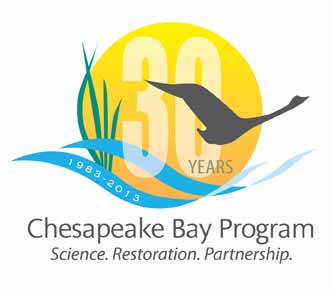 Communications Workgroup 
Monthly Meeting    November 9, 2013    9:45-11a.m. NPS Suite at CBP offices in AnnapolisAgendaRound Robin / GIT Updates 							9:45-10:15– Ongoing: Fill in 2013 Calendar with Partner news, events, restoration efforts that CBP Comm. can help you communicate?Editorial Calendar + Social Media Campaigns 				10:15-10:20Beards for the BayHalloween CandyBay Barometer								10:20-10:30Indicator icons/changes/highlightsAgreement update								10:30-10:40Executive Council Meeting:  Planning and Information 			10:40-10:50Lessons Learned Report							10:50-11:00